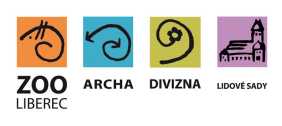 Zoologická zahrada Liberecpříspěvková organizaceOBJEDNÁVKA / ORDERVystavil: xxx
tel.xxx
email:xxxOBJEDNÁVKA č. OBJ0093/2020
Datum: 10.2.2020Dodavatel:Photon Water Technology s. r. o.IČ:04568095DIČ:CZ04568095Odběratel:Zoologická zahrada Liberec,
příspěvková organizace
Lidové sady 425/1
460 01 Liberec 1
IČ: 00079651
DIČ:00079651Vyřizuje: xxxPředmět objednávky/ Subject of order:Kořenová čistírna - dokumentace pro územní řízení a vyřízení žádosti územního řízení
Popis dodávky/ Specification:Zpracování projektové dokumentace viz příloha objednávkyPředpokládáná cena max. vč DPH:242 000,00 Kč
Termín dodání/ Date of Delivery:Poznámka/ Note:V případě že, fakturovaná částka bude vyšší než částka v objednávce, bude faktura vrácena.
Faktury v elektronické podobě zasílejte na adresu: xxx